Praia todo dia: coletor descartável Softcup segura o fluxo menstrual por até 12 horas Com formato inovador e tamanho único, depois de colocado corretamente, o Softcup fica imperceptívelSão Paulo, fevereiro de 2018 – O melhor do verão é poder aproveitar o mar, sol e calor como quiser. E quando justo no dia programado para ir à praia, vem a menstruação? Pensando em dar liberdade com todo o conforto para a mulher, a Prudence oferece o Softcup, um coletor menstrual descartável que segura o fluxo por até 12 horas. 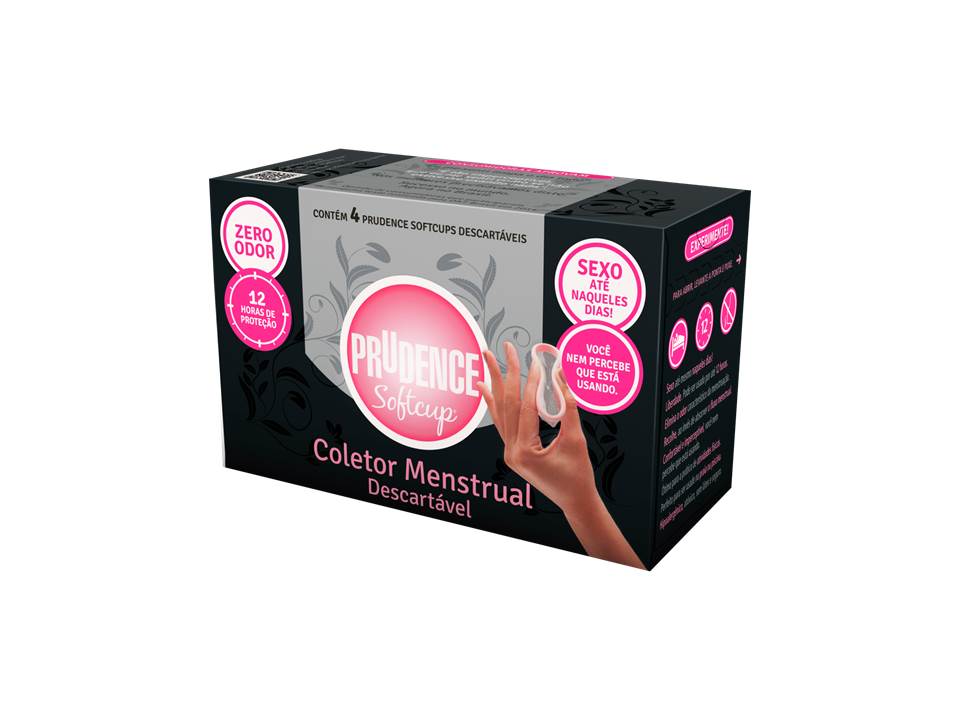 Com formato inovador e tamanho único, depois de colocado corretamente o coletor fica imperceptível, sem odor,  proporcionando a sensação de estar livre para fazer o que quiser. Além da praia, também dá para realizar qualquer tipo de atividade física, inclusive natação. Outro benefício diferencial do coletor é que o Softcup fica colocado bem próximo ao colo do útero. Como não ocupa o canal vaginal, permite manter relações sexuais durante o uso. Descartável, então é só jogar fora após o uso.Conheça a DKTFundada em 1989, por Philip D. Harvey, a DKT International é uma organização sem fins lucrativos especializada na implantação de programas de planejamento familiar e prevenção de ISTs e Aids ao redor do mundo, contando com inúmeros projetos em 29 países. Só em 2016, mais de 33 milhões de casais foram protegidos – índice CYP (Couple Years of Protection), o que corresponde a um crescimento de 10% em relação ao ano anterior, com 30 milhões. Os dados fazem parte do relatório anual, que traz o balanço que comprova o impacto dos projetos humanitários aplicados pela entidade anualmente. Com 27 anos de atuação no País, a DKT do Brasil é detentora das marcas Andalan (AIUs) e Prudence, que contempla a maior linha de camisinhas do mercado, além de outros produtos como géis lubrificantes, estimuladores, coletor menstrual descartável e lenço umedecido. A unidade brasileira mantém diversos programas de marketing social, que incluem também o apoio a ONGs (Organizações Não Governamentais). É a única empresa no Brasil totalmente especializada em planejamento familiar.Informações para imprensa:Ideal H+K – PABX: (11) 4873 7900 – www.idealhks.comManuela Pastore – (11) 4873-7973 – Manuela.Pastore@idealhks.comAndrea Farias – andrea.farias@idealhks.com